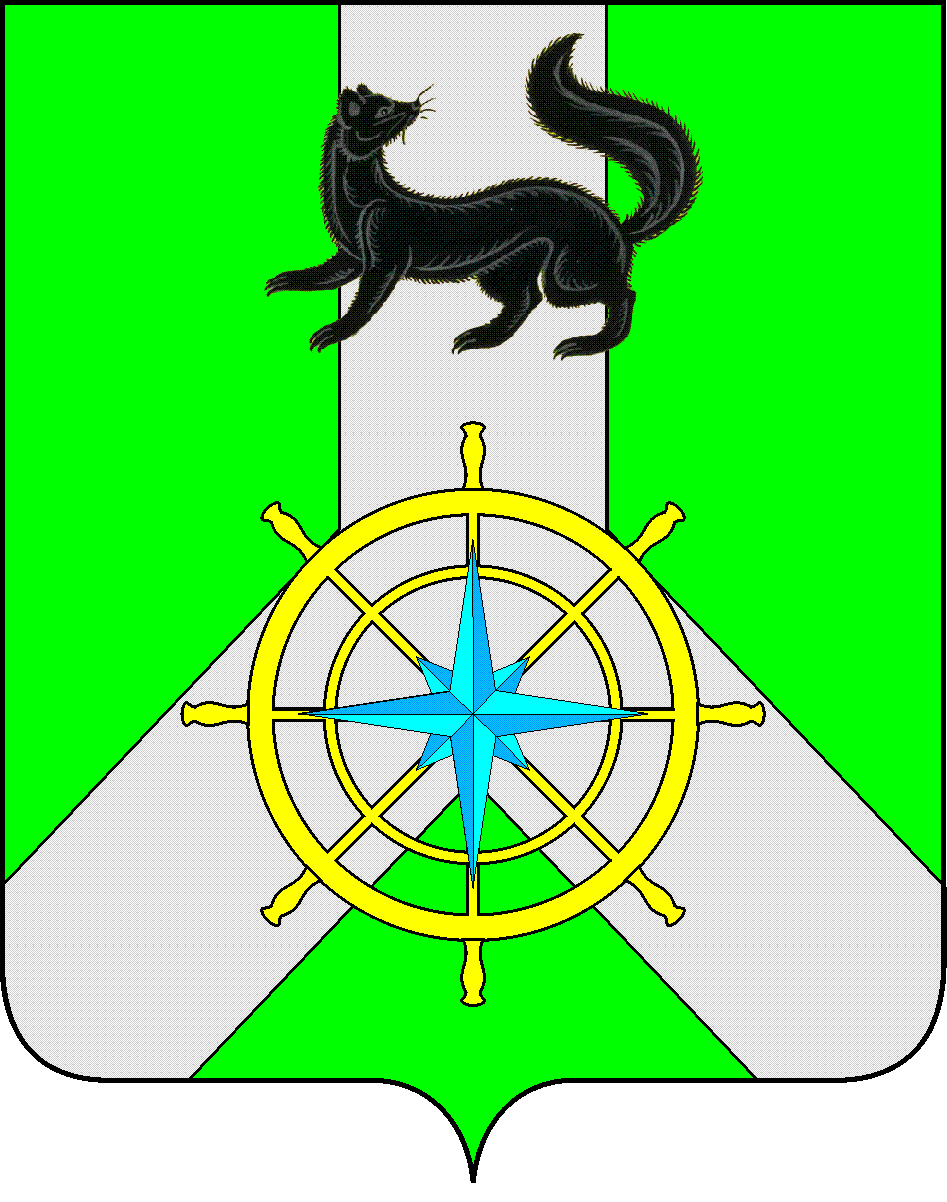 Р О С С И Й С К А Я   Ф Е Д Е Р А Ц И ЯИ Р К У Т С К А Я   О Б Л А С Т ЬК И Р Е Н С К И Й   М У Н И Ц И П А Л Ь Н Ы Й   Р А Й О НА Д М И Н И С Т Р А Ц И Я П О С Т А Н О В Л Е Н И ЕВ целях корректировки объемов  финансирования на 2024 г. и плановый период 2025-2026 г.г., в соответствии с п. 2 ст. 179 Бюджетного кодекса РФ, приведением муниципальных программ в соответствие  с  постановлением администрации Киренского муниципального района от 19.04.2016 г. № 189 «Об утверждении Положения о порядке принятия решений о разработке, реализации и оценке эффективности муниципальных программ Киренского района, в новой редакции», распоряжением администрации от 07.10.2021г. №145 «Об утверждении перечня муниципальных   программ Киренского района», в  ст.ст. 39, 55 Устава муниципального образования Киренский район, администрация Киренского муниципального районаПОСТАНОВЛЯЕТ:1. Внести в  муниципальную программу «Развитие культуры Киренского района на 2015-2027 г.г.», утверждённую постановлением администрации Киренского муниципального района от 29.10.2014 №1127 следующие изменения: 1.1. раздел «Ресурсное обеспечение  муниципальной программы» паспорта программы изложить в новой редакции (приложение №1); 1.2. раздел 4 «Ресурсное обеспечение муниципальной программы» изложить                     в новой редакции (приложение №2);1.3.  приложение № 2 к муниципальной программе изложить в новой редакции (приложение №3);2. Внести в подпрограмму 1   «Организация  библиотечного  обслуживания населения  межпоселенческими  библиотеками,  комплектование  и  обеспечение  сохранности  их  библиотечных  фондов»   муниципальной программы «Развитие культуры Киренского района на 2015-2027 г.г.»    следующие изменения:2.1. раздел «Ресурсное обеспечение  подпрограммы» паспорта подпрограммы изложить в новой редакции (приложение № 4);            3.  Внести в подпрограмму 2  «Организация деятельности муниципальных музеев»  муниципальной  программы  «Развитие культуры Киренского района на 2015-2027 г.г.»   следующие изменения:3.1. раздел «Ресурсное обеспечение  подпрограммы» паспорта подпрограммы изложить в новой редакции (приложение №5);4.  Внести в подпрограмму 3  «Развитие муниципальных  учреждений  культуры» муниципальной   программы  «Развитие культуры Киренского района на 2015-2027 г.г.», следующие изменения:4.1 раздел «Ресурсное обеспечение  подпрограммы» паспорта подпрограммы изложить в новой редакции (приложение №6).5.  Внести в подпрограмму 4  «Развитие МКОУ ДО  «ДШИ им. А.В.Кузакова г. Киренска»  муниципальной   программы  «Развитие культуры Киренского района на 2015-2027 г.г.», следующие изменения:5.1 раздел «Ресурсное обеспечение  подпрограммы» паспорта подпрограммы изложить в новой редакции (приложение №7).            6. Настоящее постановление  разместить на официальном сайте администрации Киренского муниципального района.            7.  Настоящее постановление вступает в силу со дня подписания и распространяет своё действие на правоотношения сторон, возникших с 01.01.2024 г.8.  Контроль  за исполнением настоящего постановления   оставляю за собой.               Мэр района                                                                         К.В.СвистелинЛист  согласования   к постановлению №  54     от    05  февраля   2024 г.СОГЛАСОВАНО:Первый заместитель мэра района-Председатель комитета по социальной политике                                        А.В.ВоробьевЗаместитель мэра по экономике и финансам                                                Е.А.Чудинова Начальник Финансового    управления                                                           Е.А. Шалда Начальник отдела по экономике                                                                      М.Р. СиньковаНачальник  правового     отдела                                                                        И.С.ЧернинаГлавный бухгалтер администрации                                                                 М.В. ПономареваПодготовила: Слёзкина О.С.– начальник отдела  по культуре, делам молодежи и спортуадминистрации Киренского муниципального  района    от  05  февраля  2024 г.                                    № 54 г. КиренскО внесении изменений в муниципальную программу 